Letter of Notifications[X]	Undergraduate Curriculum Council  [ ]	Graduate CouncilSigned paper copies of proposals submitted for consideration are no longer required. Please type approver name and enter date of approval.  Email completed proposals to curriculum@astate.edu for inclusion in curriculum committee agenda.If you require to fill out a Letter of Notification, please email curriculum@astate.edu or contact Academic Affairs and Research at (870) 972-2030 for guidance PRIOR TO submitting these through the curricular process. 1.Contact Person (Name, Email Address, Phone Number)Bulletin ChangesLETTER OF NOTIFICATION – 12EXISTING CERTIFICATE or DEGREE PROGRAM OFFERED AT OFF-CAMPUS LOCATIONInstitution submitting request: Arkansas State UniversityContact person/title: Dr. Karen McDaniel, Chair of Management and MarketingPhone number/e-mail address: 870-972-3430, kmcdaniel@astate.edu Name of existing program: B.S. in MarketingProposed effective date: Fall 2020Proposed location of off-campus site: Arkansas State University Campus Querétaro (ASU-Q)Distance of proposed site from main campus: 1,460.91 milesReason for offering proposed program at off-campus site: To provide A-State’s B.S. Marketing degree to students who are enrolled at ASU-Q.Identify courses and/or degrees to be offered at the proposed site:Will students be able to complete all program requirements at this location?  If not, where?:  Yes, all program requirements can be completed at ASU-QInstitutional curriculum committee review/approval date: November 8, 2019Provide copy of draft Memorandum of Understanding (MOU) with partner institutions/ organizations.  [Submit final MOU signed by partner institutions or organizations upon completion of ADHE proposal review.]N/AProvide written notification to accrediting body or licensing agency of your intention to offer program at an off-campus location and their written response to you, if applicable.

N/AProvide copy of e-mail notification to other institutions in the area of the proposed program.    

Academic Affairs will provideList Arkansas public colleges and universities within 60 miles of proposed location offering similar courses and/or degree programs.

There are no Arkansas public colleges and universities within 60 miles of proposed locationProvide additional program information if requested by ADHE staff.President/Chancellor Approval Date:Board of Trustees Notification Date:Chief Academic Officer:								Date:For Academic Affairs and Research Use OnlyFor Academic Affairs and Research Use OnlyCIP Code:  Degree Code:Department Curriculum Committee ChairCOPE Chair (if applicable)Department Chair: Head of Unit (If applicable)                         College Curriculum Committee ChairUndergraduate Curriculum Council ChairCollege DeanGraduate Curriculum Committee ChairGeneral Education Committee Chair (If applicable)                         Vice Chancellor for Academic AffairsInstructions Please visit http://www.astate.edu/a/registrar/students/bulletins/index.dot and select the most recent version of the bulletin. Copy and paste all bulletin pages this proposal affects below. Follow the following guidelines for indicating necessary changes. *Please note: Courses are often listed in multiple sections of the bulletin. To ensure that all affected sections have been located, please search the bulletin (ctrl+F) for the appropriate courses before submission of this form. - Deleted courses/credit hours should be marked with a red strike-through (red strikethrough)- New credit hours and text changes should be listed in blue using enlarged font (blue using enlarged font). - Any new courses should be listed in blue bold italics using enlarged font (blue bold italics using enlarged font)You can easily apply any of these changes by selecting the example text in the instructions above, double-clicking the ‘format painter’ icon   , and selecting the text you would like to apply the change to.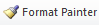 Please visit https://youtu.be/yjdL2n4lZm4 for more detailed instructions.B.S. Marketing DegreeB.S. Marketing DegreeB.S. Marketing DegreeCourse No.Course NameCreditsBUSN 1003First Year Experience – Business3ENG 1003Composition I3ENG 1013Composition II3COMS 1203Oral Communication3MATH 2143Business Calculus3LIFELife Science Gen Ed Elective4PHYSPhysical Science Gen Ed Elective4SOC 2213Introduction to Sociology3ECON 2313Principles of Macroeconomics3HIST/GOVTUS History or US Government Gen Ed Elective3ARTFine Arts Gen Ed Elective3HUMHumanities Gen Ed Elective3ACCT 2033Introduction to Financial Accounting3ACCT 2133Introduction to Managerial Accounting3BCOM 2563Business Communication3CIT 1503Microcomputer Applications I3CIT 3013Management Information Systems3CIT 3523Operations Management3STAT 3233Applied Statistics I3ECON 2323Principles of Microeconomics3FIN 3713Business Finance3LAW 2023Legal Environment of Business3MGMT 3123Principles of Management3MGMT 4813Strategic Management3MKTG 3013Marketing3GSCM 3163Supply Chain Management3MKTG 3023Applied Research3MKTG 4043Consumer Behavior3MKTG 4083Marketing Research Design and Analysis3MKTG 4223Marketing Management3MKTG 4113International Marketing3MKTG ELECUpper-Level Marketing Elective Options9ELECElectives16Total120